August 7, 2016VBS Celebration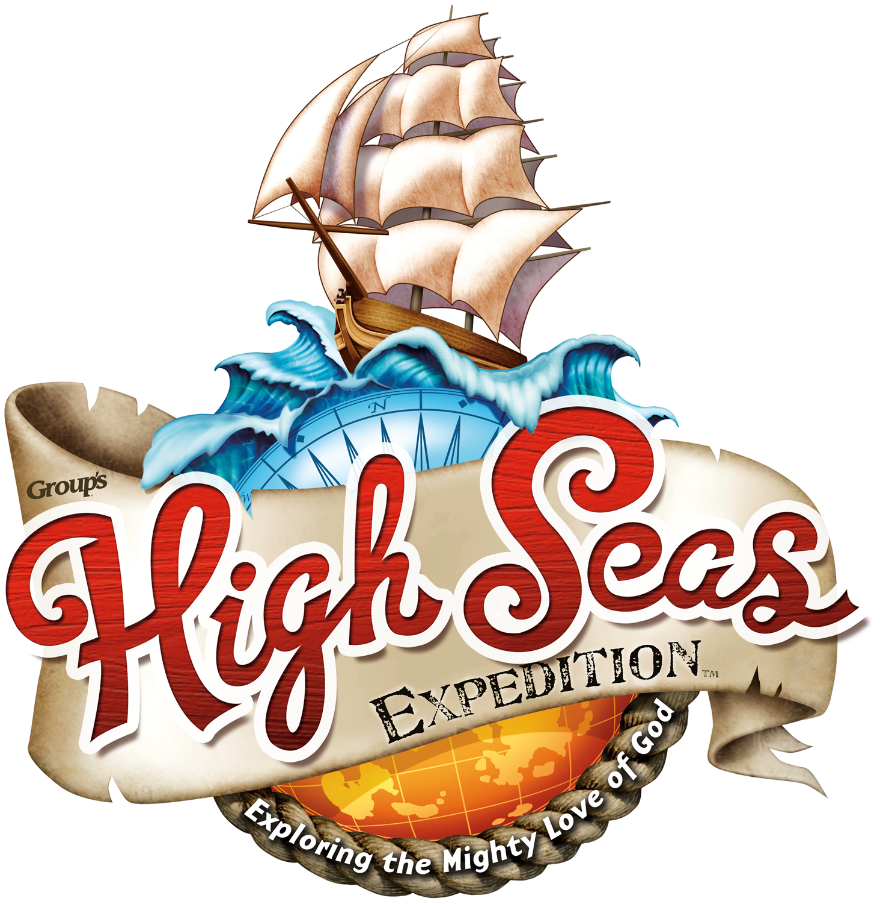 4515 Dobie RoadOkemos MI 48864-2203517-349-0620Pastor Ellen Schoepfprellen@faithlutheranokemos.orgSunday, August 07, 2016 12th Sunday after PentecostHoly Communion INTRODUCTIONWelcome to High Seas Expedition!!  We explored the mighty love of God all week.  It was a swashbuckling adventure through God’s Word, and we discovered that God shows his powerful love throughout Scripture.  This year at Vacation Bible School, the children had the opportunity to sing, play games, create crafts, have lots of fun with hilarious skits, and eat tasty snacks!  But most importantly, they discovered God’s mighty power through scripture.If hearing assistance is needed, please ask an usher for a personal PA receiver. The ushers also have large print copies of today’s worship folder available.If it will be difficult for you to stand along with the congregation during any part of the worship service, please feel free to remain seated.There is a nursery available during the worship service for those who wishto use it. It is located at the end of the hall beyond the coat racks.opENING mUSIC“vast Voyage” WELCOME AND ANNOUNCEMENTSWe cordially greet all who have come to worship today.Please register your attendance and join us in fellowship after the service.Prayer Requests PRELUDEThe pre-service music signals the beginning of the worship service.  Silence during the pre-service music enables worshipers to prepare for worship through quiet meditation. “I Could Sing of Your Love Forever” readingspsalm 119:151				             Molly Hereza“But you are near, O Lord, and all your commands are true.”Psalm 119-50					                 Dane Webb“Your promise revives me; it comforts me in all my troubles.”Psalm 119:18					          Griffin Ransom	“Open my eyes to see the wonderful truths in your instructions.”Psalm 119:37					            Brenna SeeleyGive me life through your word.”Psalm 119:90					             Sami Ransom“Your faithfulness extends to every generation, as enduring as the earth you created.”cHILDREN’S mESSAGE                         “today Is the Day”Sermon 				           “Change of Direction”The assembly stands“Your Life Will Change”apostles’ creedI believe in God, the Father almighty,creator of heaven and earth.I believe in Jesus Christ, God’s only Son, our Lord,who was conceived by the Holy Spirit,born of the virgin Mary,suffered under Pontius Pilate,was crucified, died, and was buried;he descended to the dead.On the third day he rose again;he ascended into heaven,he is seated at the right hand of the Father,and he will come to judge the living and the dead.I believe in the Holy Spirit,the holy catholic church,the communion of saints,the forgiveness of sins,the resurrection of the body,and the life everlasting. Amen.Prayers of thanksgivingGod’s word is true.					 Sami RansomAmenGod’s word is comforting. 				     Isaac WebbAmenGod’s word is surprising.				 Sami RansomAmenGod’s word is life-changing.				     Isaac WebbAmenGod’s word is for everyone.			               Zach HerezaAmenPrayers of IntercessionRooted in Christ and rising to serve, let us pray for the church, the world, and all in need.Prayers of intercession are prayed.To each petition, the assembly responds:Hear us, O God.Your mercy is great.The presiding minister concludes theprayers, and the assembly responds:We lift our prayers to you, O God, trusting your promise to hear us; through Jesus Christ our Lord.Amen.Peace The peace of Christ be with you always.And also with you.We will sing a song to share the peace of Christ.“Ha-La-La-La”The people may greet one another with a sign of Christ’s peace, and may say, “Peace be with you,” or similar words, or follow the song’s actions.The assembly is seated.OfferingAn offering is gathered for the mission of the church, including the care of those in need.“vast Voyage” “Shout to the North”The assembly standsOffering Prayer God of mercy and grace, the eyes of all wait upon you,and you open your hand in blessing. Fill us with good things at your table, that we may come to the help of all in need, through Jesus Christ, our redeemer and Lord.Amen.Dialogue The Lord be with you.And also with you.Lift up your hearts.We lift them to the Lord.Let us give thanks to the Lord our God.It is right to give our thanks and praise.Preface The presiding minister continues:It is indeed right, our duty and our joy,that we should at all times and in all placesgive thanks and praise to you, almighty and merciful God,through our Savior Jesus Christ;who on this day overcame death and the grave,and by his glorious resurrection opened to us the way of everlasting life.And so, with all the choirs of angels,with the church on earth and the hosts of heaven,we praise your name and join their unending hymn:Holy, Holy, Holy 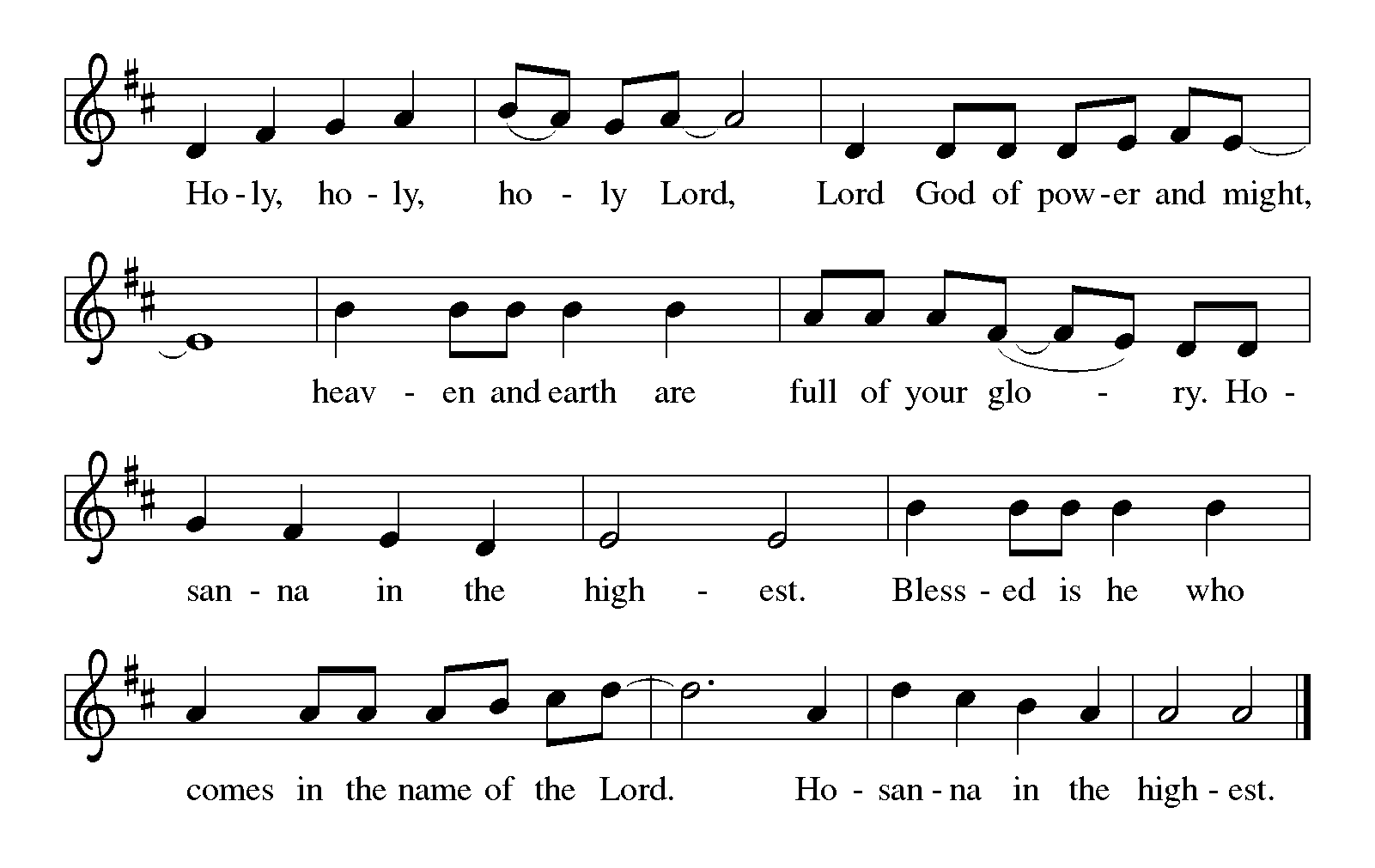 Thanksgiving at the Table In the night in which he was betrayed,our Lord Jesus took bread, and gave thanks;broke it, and gave it to his disciples, saying:Take and eat; this is my body, given for you.Do this for the remembrance of me.Again, after supper, he took the cup, gave thanks,and gave it for all to drink, saying:This cup is the new covenant in my blood,shed for you and for all people for the forgiveness of sin.Do this for the remembrance of me.Lord’s PrayerGathered into one by the Holy Spirit, let us pray as Jesus taught us.Our Father in heaven,hallowed be your name,your kingdom come,your will be done,on earth as in heaven.Give us today our daily bread.Forgive us our sinsas we forgive thosewho sin against us.Save us from the time of trialand deliver us from evil.For the kingdom, the power,and the glory are yours,now and forever. Amen.Invitation to CommunionChrist invites you to a place of honor at this banquet.Welcome to the feast.Communion When giving the bread and cup, the communion ministers sayThe body of Christ, given for you.The blood of Christ, shed for you.and each person may respondAmen.WE WELCOME ALL GUESTS worshiping with us today and invite all baptized Christians to come to the Lord’s table. Children who have not yet received First Communion instruction are invited to come forward with their families to receive a blessing. There will be one chalice (cup) of wine, as well as trays of individual cups. In the center of each tray, there are a few glasses filled with white grape juice for those who prefer juice rather than wine. Communion Song 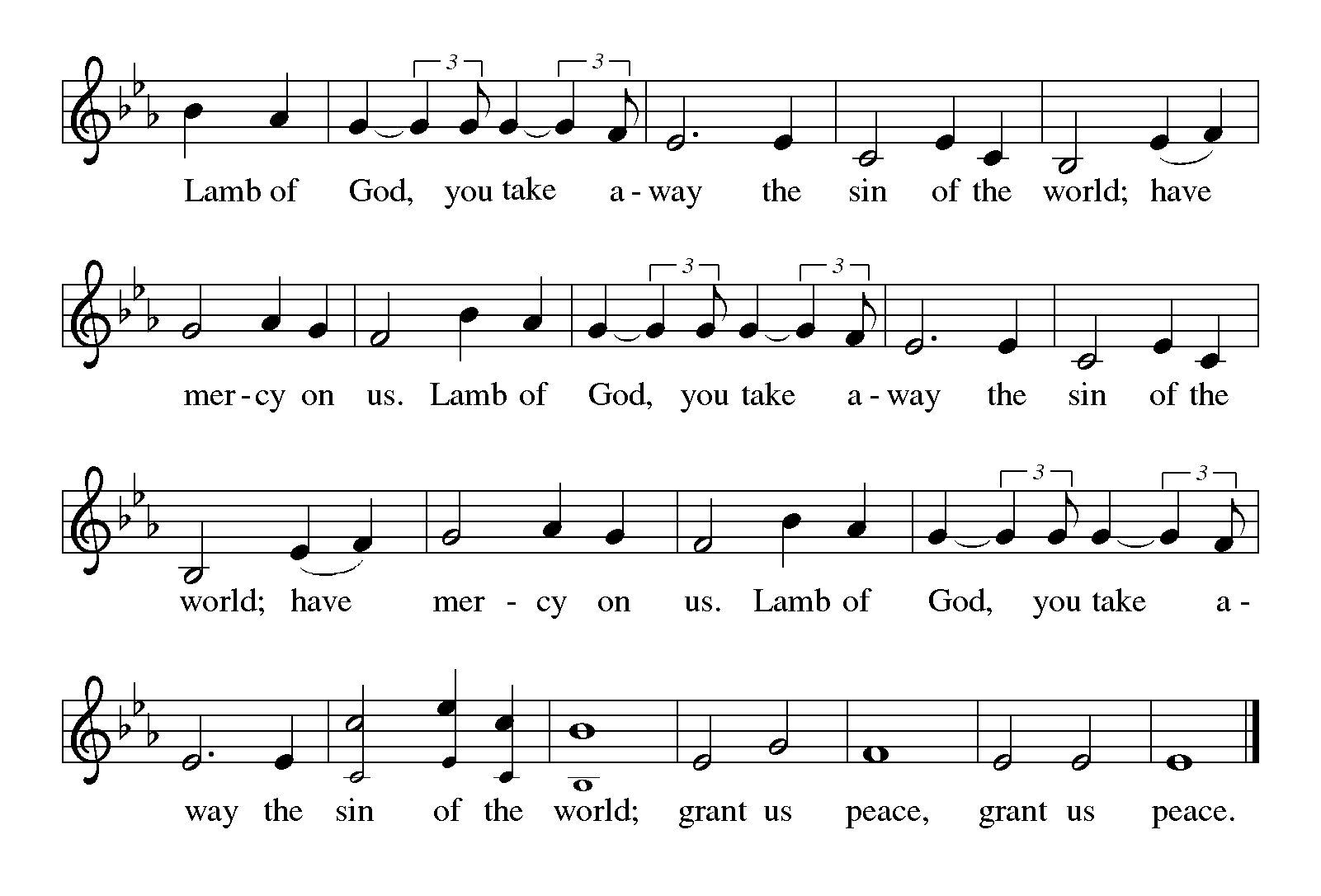 Communion Music:“Ancient Words”“Let Praises Ring”The assembly standsThe body and blood of our Lord Jesus Christstrengthen you and keep you in his grace.AmenPrayer after CommunionLet us pray.O God, as a mother comforts her child,so you comfort your people,carrying us in your armsand satisfying us with this food and drink,the body and blood of Christ.Send us now as your disciples,announcing peace and proclaimingthat the reign of God has come near;through Jesus Christ, our Savior and Lord.Amen.BlessingThe Lord bless you and keep you.The Lord’s face shine upon you with grace and mercy.The Lord look upon you with favorand ☩ give you peace.Amen.Sending Song “O the Deep, Deep Love of Jesus”Dismissal Go in peace. Serve the Lord.Thanks be to God.POSTLUDE“Jump Jump”______________________________________________________Copyright © 2016 Augsburg Fortress. All rights reserved. Reprinted by permission under Augsburg Fortress Liturgies Annual License #SAS000803.New Revised Standard Version Bible, copyright © 1989, Division of Christian Education of the National Council of the Churches of Christ in the United States of America. Used by permission. All rights reserved.High Seas Expedition ©2010 Group Publishing, Inc., Loveland, CO. All rights reservedThe psalmist states (Psalm 50:23) that thanksgiving is the sacrifice that best glorifies God. Welcome to worship as we thank and praise the Lord together. Pastor		          Ellen Schoepf	Secretary	          Katie Love           	  klove@faithlutheranokemos.orgDirector of Christian Education		                            Director of Music				           Debra Borton-McDonough	Organist/Pianist				       	               Bruce WilliamsJuly 31 worship attendance: 117   Serving Faith	                         Today		          August 14 ____Acolyte		Alter Care		              Gretchen Bills and Becky BillsCommunion Assistants        Zachary Hereza	        Mike Eschelbach			         Dane Webb 	                Jim Johnson			         Drew WilliamsGreeters		 Ken and Ellen Milne     Harold Sollenberger  Lay Assistants		         Zachary Hereza	        Mike EschelbachReaders		         VBS Kids		    Jim Johnson  Ushers			         VBS Kids	        John McCracken Nursery		         Heidi Bowers		      Lori Webb